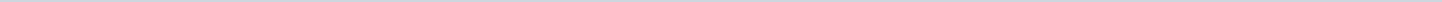 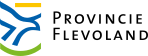 Provincie FlevolandAangemaakt op:Provincie Flevoland28-03-2024 14:54Moties21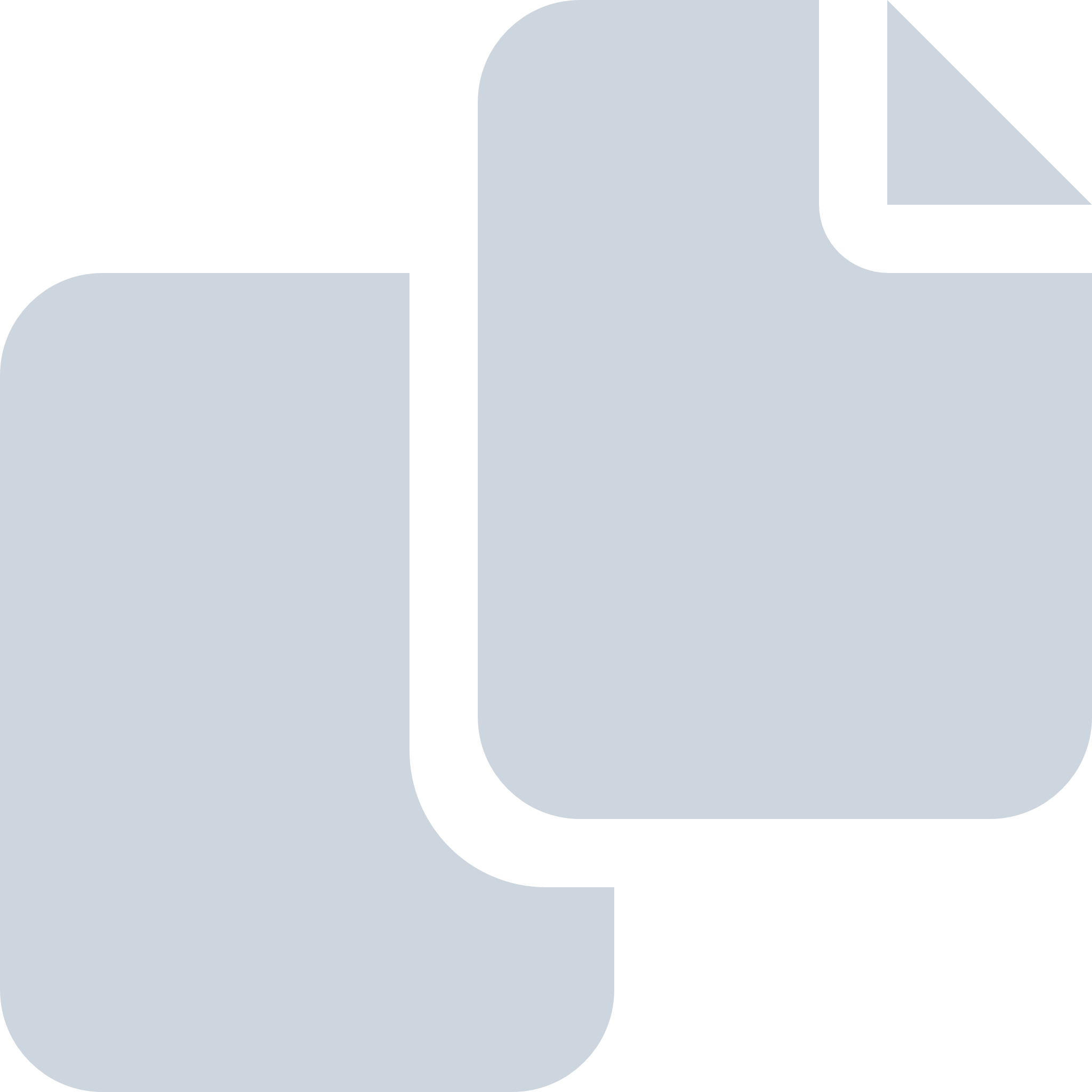 Periode: juli 2018#Naam van documentPub. datumInfo1.Motie 21 - Aangenomen - GL, PvdA - Koerslijn Mobiliteit18-07-2018PDF,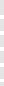 2,24 MB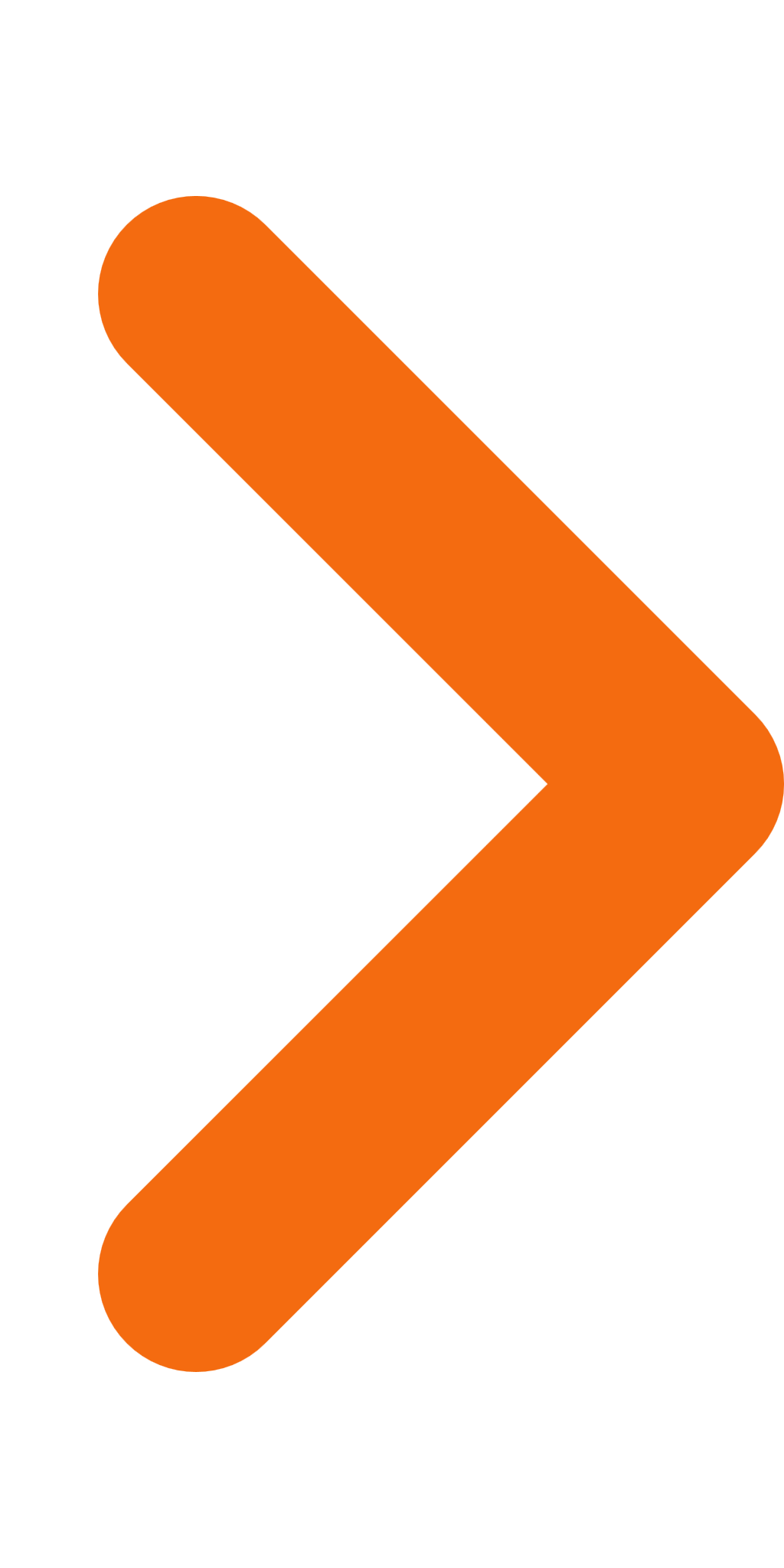 2.Motie 20 - Verworpen - SP - Geen externen maar vast personeel voor Opgave Duurzame Energie18-07-2018PDF,1,86 MB3.Motie 19 - Aangenomen - PvdA, D66, CDA -Afwikkeling opheffing Servicecentrum Flevolandse Bibliotheken (SFB)18-07-2018PDF,2,26 MB4.Motie 18 -Verworpen - SP - Visie op wonen toevoegen aan Programma Regionale Kracht18-07-2018PDF,1,94 MB5.Motie 17 -Verworpen - GL - Toepassing afwegingskader  Wegen van welzijn van dieren in de natuur  bij beheer Oostvaardersplassen18-07-2018PDF,2,19 MB6.Motie 16 - Aangenomen - SP - Bijvoeren niet uitsluiten18-07-2018PDF,1,87 MB7.Motie 15 - Verworpen  50PLUS - Grote grazers status  gehouden dieren  toe te kennen18-07-2018PDF,1,94 MB8.Motie 14 - Verworpen - 50Plus - Beschuttingsmaatregelen door een professioneel extern bedrijf voor 31 december 201818-07-2018PDF,1,99 MB9.Motie 13 - Verworpen - 50Plus - Telling (gedifferentieerd) grote grazers in de OVP  Oostvaardersveld en de Driehoek18-07-2018PDF,1,97 MB10.Motie 12 - Verworpen - 50Plus - Voorleggen aan PS adequaat stelsel van controlemaatregelen18-07-2018PDF,1,96 MB11.Motie 11 - Verworpen - 50Plus - Onderzoek naar andere beheerder voor de Oostvaardersplassen18-07-2018PDF,1,98 MB12.Motie 10 - Verworpen - 50Plus - Alle Heckrunderen en Konickspaarden verwijderen door uitplaatsing of contraceptie18-07-2018PDF,1,96 MB13.Motie 9 - Verworpen - 50Plus - Alle grote grazers verwijderen door uitplaatsing of contraceptie18-07-2018PDF,2,01 MB14.Motie 8 - Aangenomen - D66 - Planning toekomstig beheer18-07-2018PDF,1,96 MB15.Motie 7 - Aangenomen  D66 - Planning en monitoring maatregelen van Van Geel18-07-2018PDF,2,06 MB16.Motie 6 - Aangenomen - CDA SGP - Governance  besturing OVP  maatschappelijke betrokkenheid en communicatie18-07-2018PDF,2,61 MB17.Motie 5 - Aangenomen - CDA, SGP - Methoden van beheer grote grazers  uitvoering reset18-07-2018PDF,1,91 MB18.Motie 4 - Verworpen - PVV - Onderzoek naar een nadere rechtsgang over de status van de grote grazers18-07-2018PDF,1,80 MB19.Motie 3 - Verworpen - PVV - Onderzoeken verwijderen grote grazers d.m.v. uitzetting in andere natuurgebieden18-07-2018PDF,1,81 MB20.Motie 2 - Verworpen - PvdA - Betere onderbouwing grote grazers18-07-2018PDF,1,90 MB21.Motie 1 - Verworpen - PvdD - Verbind de Oostvaardersplassen18-07-2018PDF,2,01 MB